Executive Board Meeting AgendaDate: 10/23/23Chair: Alaina Hirsch Voting Members: Matthew Valencia, Krystan Andreason, Thell Bidet, Bella NguyenWelcome and Land Acknowledgement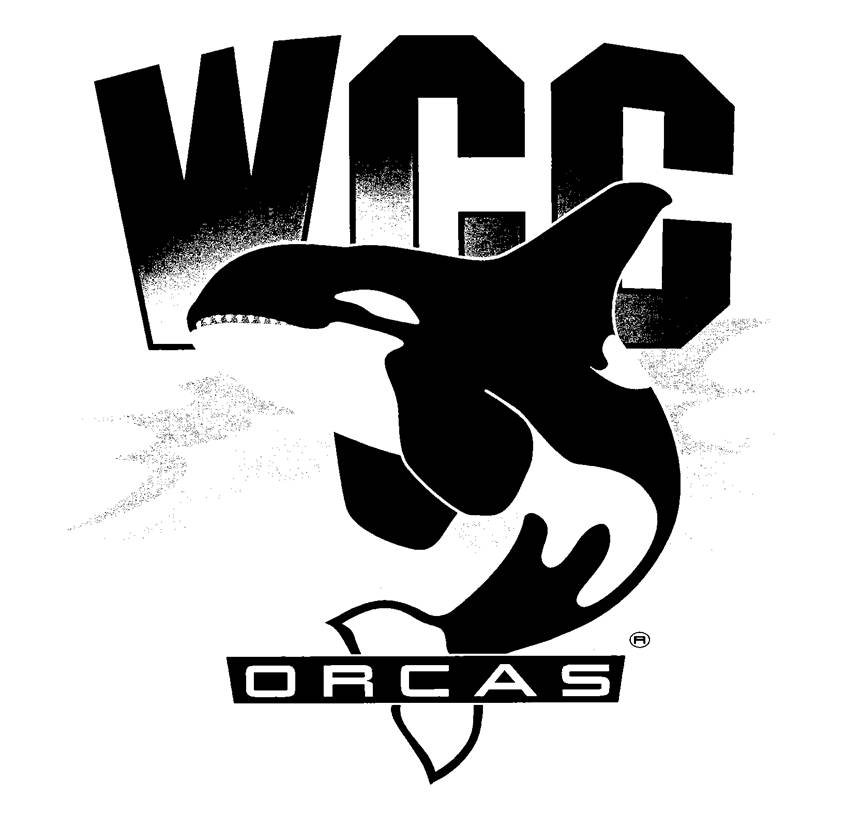 Whatcom Community College is situated on the land of the Coast Salish Peoples, including the Lummi, Nooksack, Semiahmoo, and Samish. The land was stolen through broken treaties. We honor the peoples who cared and continue to care for the land, water, air, and more since time immemorial, and we recognize our responsibility in giving back and beginning to repair and rebuild relationships in our work. This is one small statement, but we hope our impact will be greater.We share our pronouns to strengthen our human connection, to show respect to aspects of identity, and as an invitation for community.  We understand the fluidity of identity and expression; therefore, we share pronouns in all introductions to create a supportive environment for learning and leading. Approval: Agenda Introduction of 2023-24 ASWCC Work Plan Draft:Discuss suggested features of Work Plan and add or edit draft based on collaborative feedback. Open Positions:Discuss open positions, current applications, and options for moving forward the hiring process. ASWCC Hub AppInformation on what the software is capable of, where we are now, and strategic planning for future use. Students Leading Change Conference Review information on prior SLC Conferences and consider themes for this year’s event, as well as possible guest speakers. Advisory ReportAdjournment 